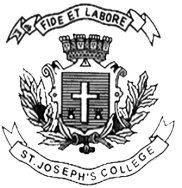 ST. JOSEPH’S COLLEGE (AUTONOMOUS), BENGALURU-27UG – II SEMESTERSEMESTER EXAMINATION: APRIL 2022(Examination conducted in July- August 2022) BC2218/BPS2218- Corporate Law and AdministrationTime- 2 ½ hours					Max Marks-70 MarksThis paper contains __1__printed page and four parts             Section A I. Answer any five of the following: 			                  (2 x 5 = 10 marks)What is Lifting of corporate veil?Who is a Promoter? State any two functions of a Promoter.Who is an Independent Director?Mention any two needs of proxies in company’s meeting.What is an Insolvency Code?Give the meaning of Defunct Company.Section BII. Answer any three of the following 			                  (5 x 3 = 15 marks)Briefly explain the characteristics of a company with suitable examples.Differentiate between Memorandum of Association and Articles of Association.Briefly explain the various modes of Winding up of a company.Write a brief note on powers and duties of an official liquidator.            Section CIII. Answer any two of the following 			               (15 x 2 = 30 marks)Write short notes on the following:ProspectusDoctrine of Ultra ViresDoctrine of Indoor ManagementExplain in detail rights and duties of directors of a company.What are the essentials of a valid meeting? Elaborate in detail           Section DIV. Answer the following 					                   	(15marks)Define Company. Elaborate in detail the various kinds of companies according to Companies Act, 2013.******************************************************************************